MASARYKOVA UNIVERZITAFilozofická fakultaKatedra anglistiky a amerikanistiky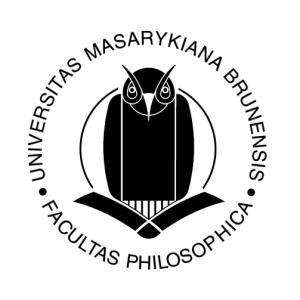 Magisterská diplomová práce2020	Jméno a Příjmení